Aufgabe für OMK 8 b-dFall 9:Befund: Spitzfuss (mind. Einseitig)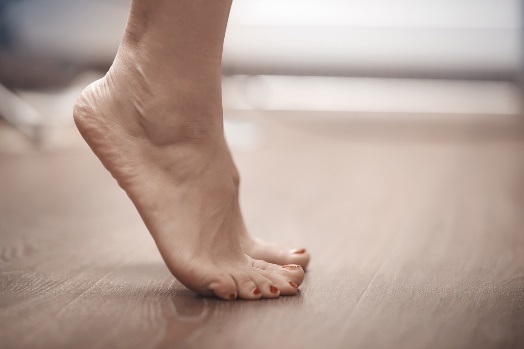 Ausgangslage:	Besprechung an OKM 8 a 	Versorgung mit Massschuhen (mit Stützlasche)Arbeitsfortschritt:Einseitig fertig (einfachere Seite)Andere Seite bis vor zwickenVerstärkungsmaterialien werden am Kurs erstelltMaterial zum Mitnehmen für OMK 8 b-d:Wenn möglich: Folienprobeschuhe und/oder LederprobeschuheAlle Arbeitsunterlagen (genaue, nachvollziehbare Dokumente)10 - 15 minutige Präsentation (Fall vorstellen, wie wird das in der Werkstatt gelöst), 15 – 20 Minuten Fragen/DiskussionEv. Präsentation weiterer interessanter FälleAlle Materialien und Werkzeuge zur Fertigstellung SchaftBodenmaterialFertigstellung am OMK 8 b – d:Bodenbau